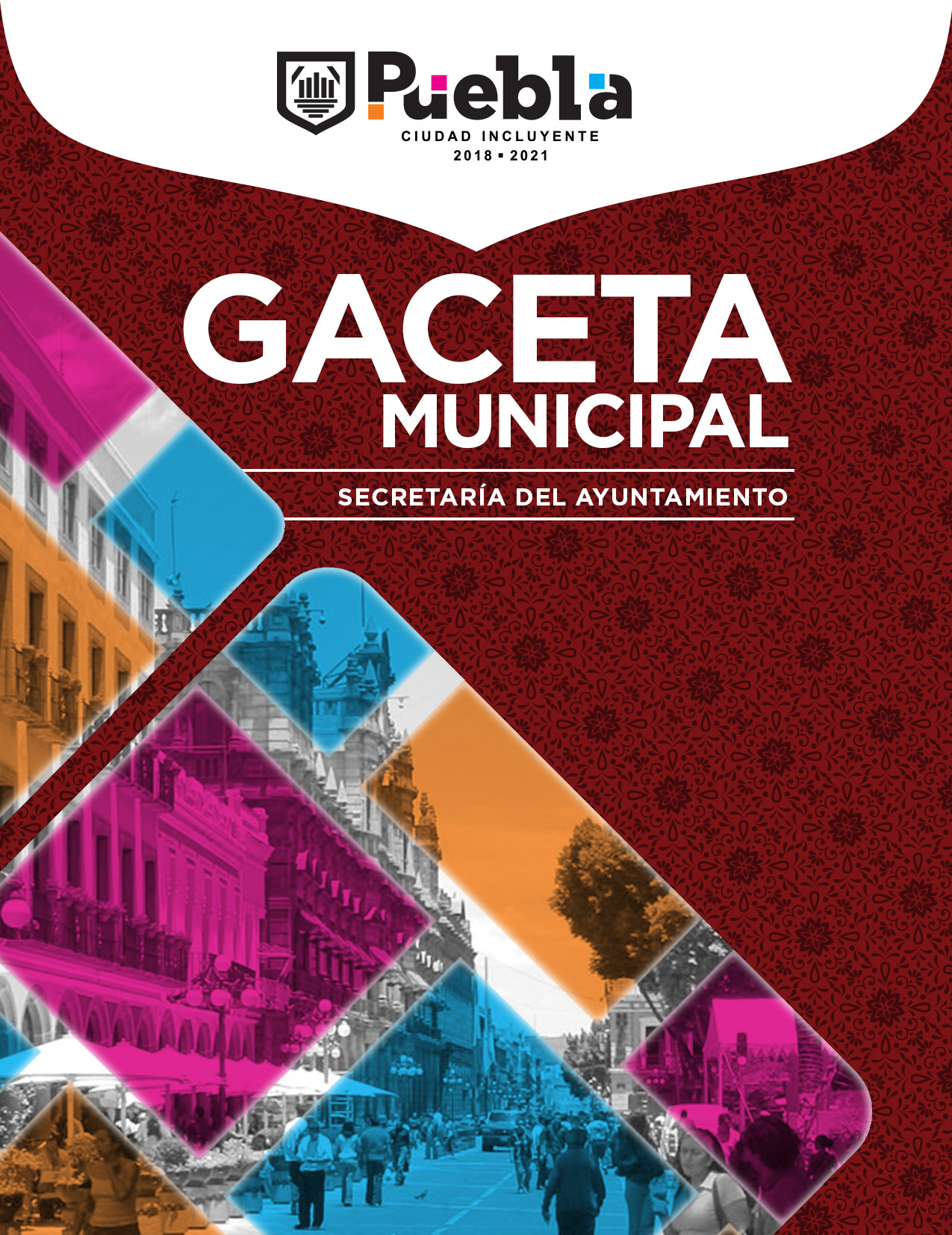 Versión ciudadana 
del presupuesto 
de egresos 
2019Índice ¿Qué es el presupuesto de egresos?	3Acceso Inicial¿El presupuesto de egresos está disponible en la página de internet del gobierno municipal?	6¿La ley de ingresos está disponible en la página de internet del gobierno municipal?	8¿La página de internet del gobierno municipal cuenta con enlace de transparencia en las finanzas públicas?	9¿El presupuesto de egresos en formato ciudadano está disponible en la página de internet del gobierno municipal?	11¿La ley de hacienda del municipio o legislación equivalente está disponible en la página de internet del gobierno municipal?	12¿El municipio cuenta con gaceta municipal en versión electrónica?	13¿El Plan Municipal de Desarrollo está disponible en la página de internet del gobierno municipal?	14¿La Ley de Ingresos contiene información en formato de datos abiertos?	15¿El presupuesto de egresos contiene información en formato de datos abiertos?	16Clasificadores¿Contiene la clasificación por objeto del gasto a nivel de capítulo, concepto y partida genérica?	18¿Contiene la clasificación por tipo de gasto?	30¿Contiene la clasificación funcional a nivel de finalidad, función y subfunción?	32¿Qué es el Presupuesto de egresos?El Presupuesto de Egresos es un lineamiento aprobado por el Cabildo Municipal que permite ordenar y clasificar los gastos que el Ayuntamiento debe realizar durante un año para cumplir con sus funciones. Para su elaboración, el PMD es el punto de partida porque los recursos deben ser destinados a cumplir con los objetivos y metas establecidos en él, de tal manera que no se puede destinar presupuesto a lo que no se planeó al inicio de la administración. Su armado inicia una vez que el Cabildo aprueba el Proyecto de Presupuesto de Ingresos, pues ello nos permite saber cuál es el monto disponible de recursos con los que cuenta el municipio para trabajar durante un año. Para nuestra ciudad, el Presupuesto de Egresos 2019 se realiza con base en los resultados históricos obtenidos por las dependencias y entidades que conforman a la administración municipal; surge como una respuesta al escenario nacional en el que las administraciones municipales presentaban techos presupuestales armados con base en el cumplimiento de tareas y procesos sin evaluación de resultados, así como altos niveles de endeudamiento y bajos niveles de recaudación. En este sentido, el Presupuesto de Egresos 2019 se integró considerando las líneas de acción del PMD atendidas desde 2014, así como las pendientes por atender en lo que resta de la administración; lo anterior con estricto apego a la metodología de Presupuesto basado en Resultados (PbR) establecida por la Secretaría de Hacienda y Crédito Público.El PbR, a partir de su aplicación en el año 2014, ha permitido distribuir el gasto público de forma eficaz y eficiente, evitando gastos innecesarios o duplicidad de funciones.Lo anterior, nos permitió que, en el primer trimestre del año 2015, la Secretaría de Hacienda y Crédito Público, a través de la Unidad de Evaluación del Desempeño de la Subsecretaría de Egresos, nos evaluara en la implementación de la metodología mencionada, en una muestra de 62 municipios y dos delegaciones del Distrito Federal. El resultado fue publicado por la SHCP en el Portal de Transparencia Presupuestaria de su página web, mediante el “Documento relativo al cumplimiento de las disposiciones contenidas en el párrafo tercero del artículo 80 de la Ley General de Contabilidad Gubernamental” de fecha 30 de abril del 2015, en donde el municipio de Puebla, con un cumplimiento del 94.2% en la implementación de “PbR-SED”, resultó ser el mejor calificado del País. Señalando con esto, que Puebla Capital es un municipio que cuenta con evidencias que acreditan la asignación presupuestal con base en los resultados obtenidos por sus dependencias y entidades.Acceso InicialVersión ciudadanadel presupuesto de egresos 
2019¿El presupuesto de egresos está disponible en la página de internet del gobierno municipal?En el portal de Gobierno Abierto del Ayuntamiento se puede consultar el Presupuesto de Egresos 2019 a través del siguiente enlace:http://gobiernoabierto.pueblacapital.gob.mx/informacion-complementaria/normatividad-presupuestalRuta de acceso: Portal de Gobierno Abierto del H. Ayuntamiento de Puebla > Información Complementaria > Normatividad Presupuestal 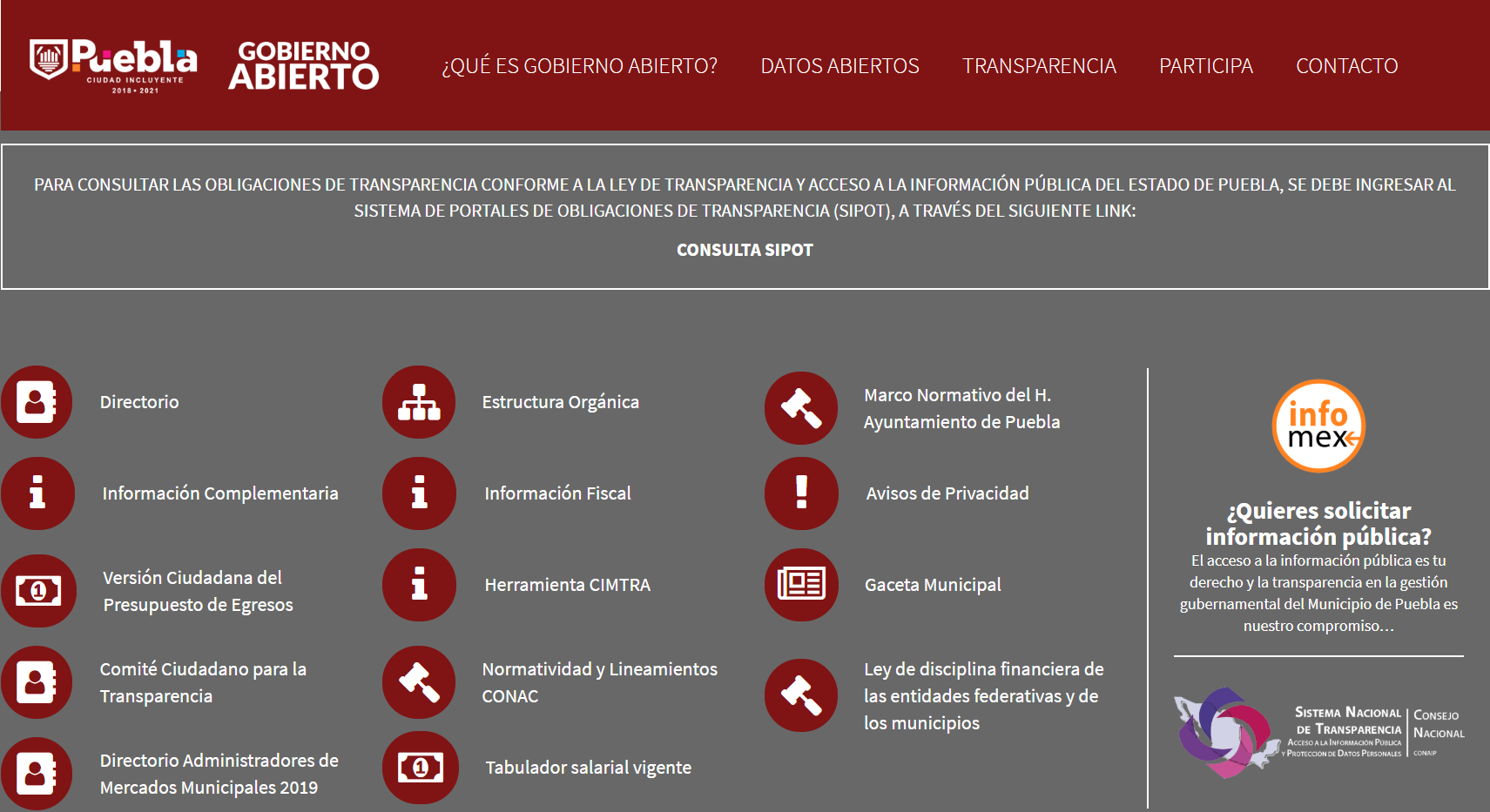 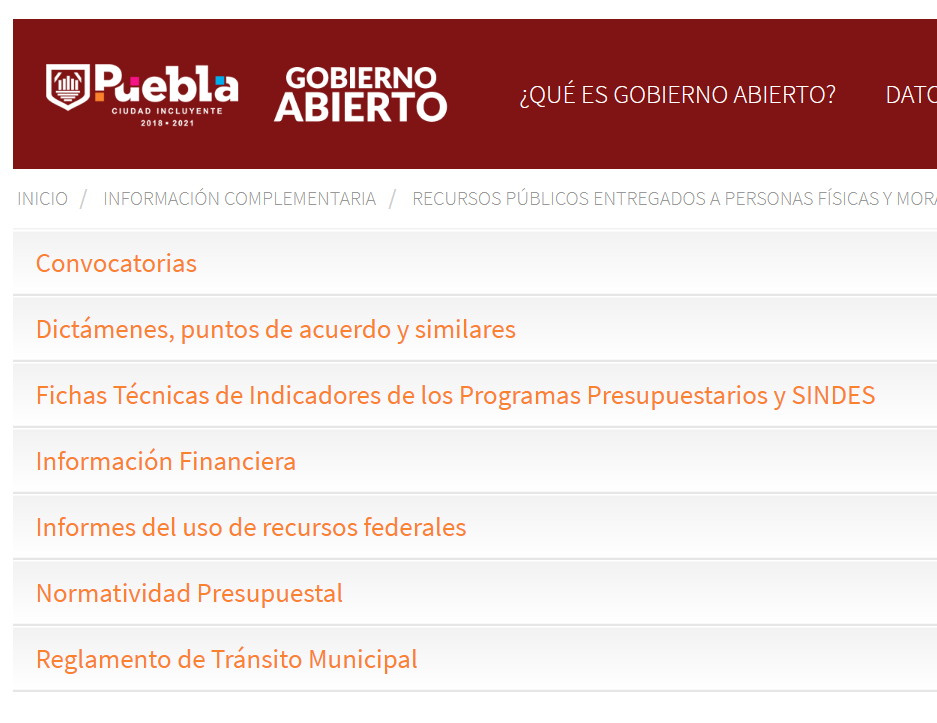 Continúa…¿El presupuesto de egresos está disponible en la página de internet del gobierno municipal? (cont.)En el portal de Gobierno Abierto del Ayuntamiento se puede consultar el Presupuesto de Egresos 2019 a través del siguiente enlace:http://gobiernoabierto.pueblacapital.gob.mx/informacion-complementaria/normatividad-presupuestalRuta de acceso: Portal de Gobierno Abierto del H. Ayuntamiento de Puebla > Información Complementaria > Normatividad Presupuestal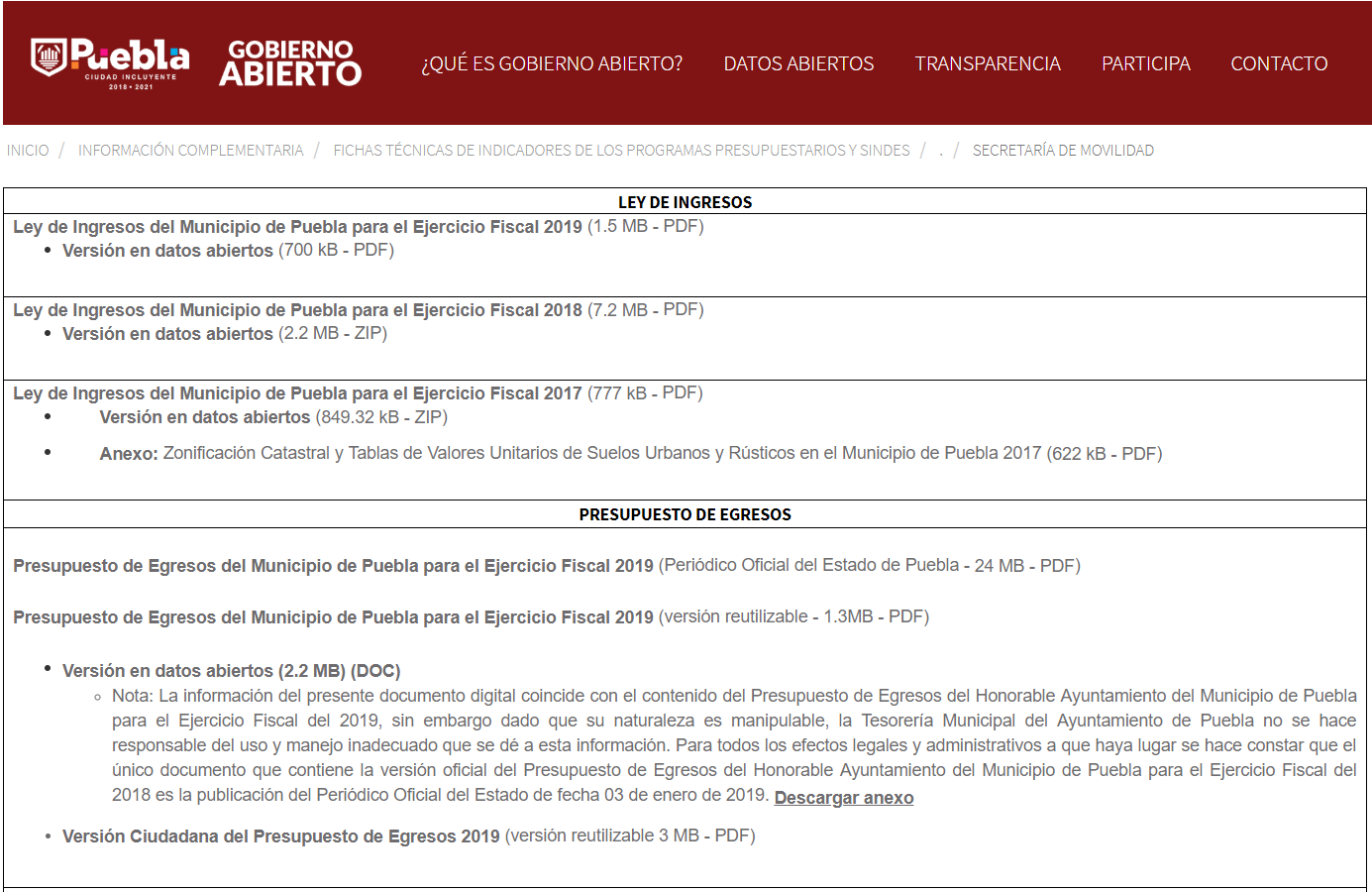 ¿La ley de ingresos está disponible en la página de internet del gobierno municipal?En el portal de Gobierno Abierto del Ayuntamiento se puede consultar la Ley de Ingresos 2019 a través del siguiente enlace:http://gobiernoabierto.pueblacapital.gob.mx/informacion-complementaria/normatividad-presupuestal¿La página de internet del gobierno municipal cuenta con enlace de transparencia en las finanzas públicas?El enlace que dirige a la sección de transparencia en las finanzas públicas en portal del H. Ayuntamiento de Puebla es el siguiente:http://gobiernoabierto.pueblacapital.gob.mx/informacion-complementaria/info-financieraContinúa…¿La página de internet del gobierno municipal cuenta con enlace de transparencia en las finanzas públicas? (cont.)Adicionalmente, se encuentra la información relacionada al cumplimiento de la normatividad y lineamientos del Consejo Nacional de Armonización Contable (CONAC) y del Título V de la Ley General de Contabilidad Gubernamental:http://gobiernoabierto.pueblacapital.gob.mx/normatividad-y-lineamientos-conacRuta de acceso: Portal de Gobierno Abierto del H. Ayuntamiento de Puebla > Normatividad y Lineamientos CONAC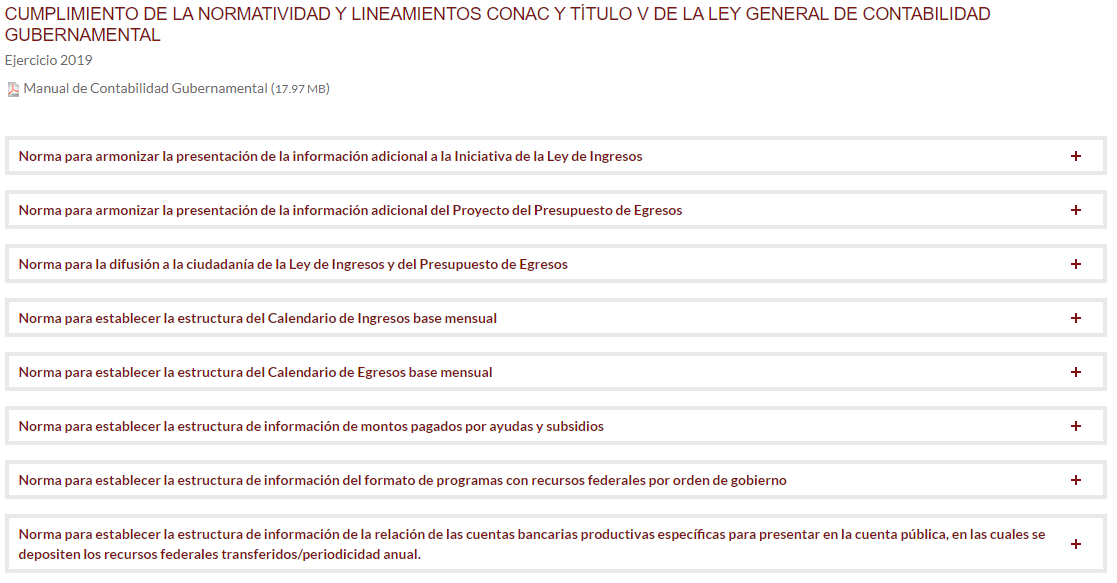 ¿El presupuesto de egresos en formato ciudadano está disponible en la página de internet del gobierno municipal?En el portal de Gobierno Abierto del Ayuntamiento se puede consultar la Versión Ciudadana del Presupuesto de Egresos 2019 a través del siguiente enlace:http://gobiernoabierto.pueblacapital.gob.mx/informacion-complementaria/normatividad-presupuestalRuta de acceso: Portal de Gobierno Abierto del H. Ayuntamiento de Puebla > Información Complementaria > Normatividad Presupuestal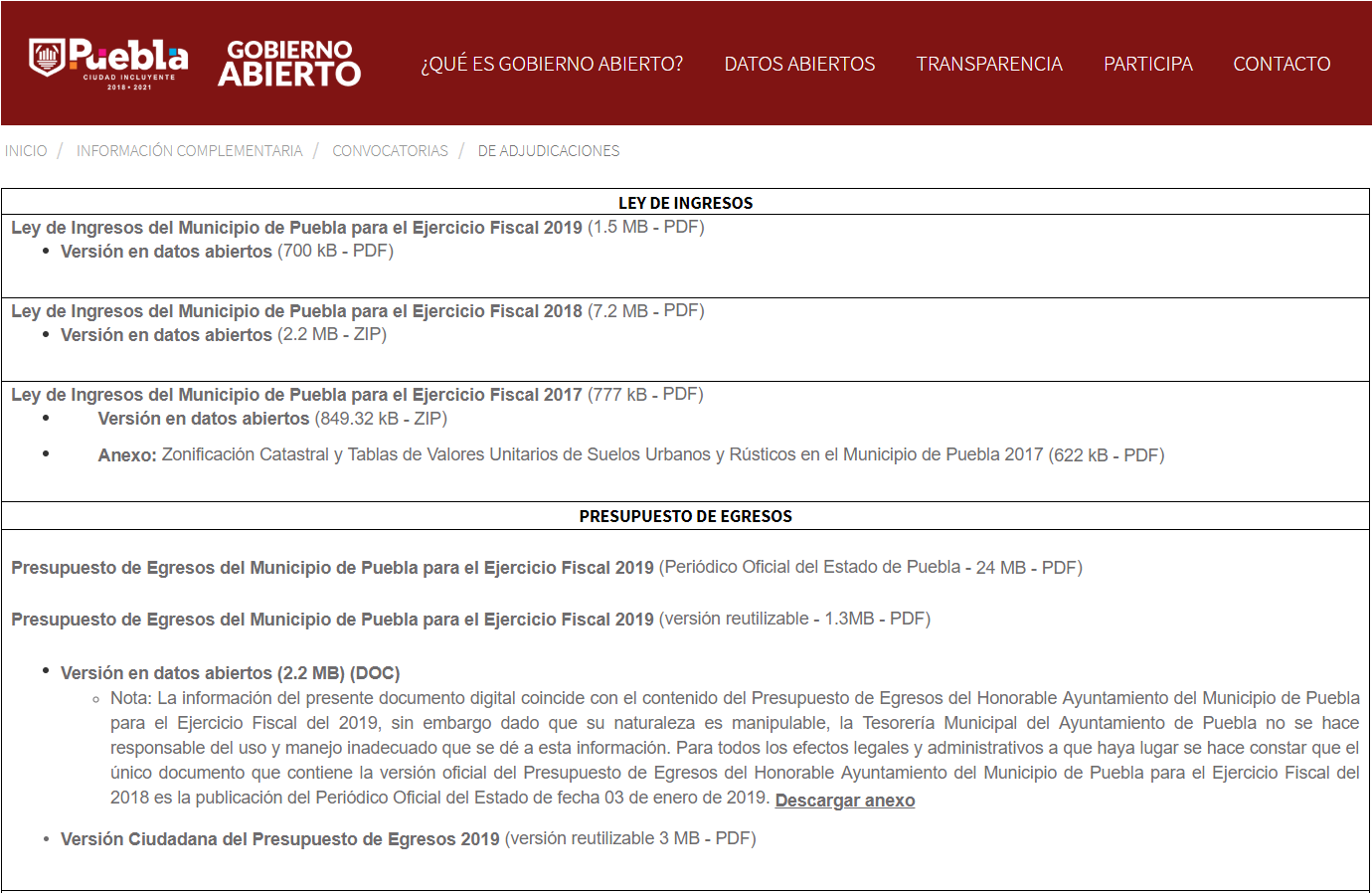 ¿La ley de hacienda del municipio o legislación equivalente está disponible en la página de internet del gobierno municipal?En el portal de Gobierno Abierto del Ayuntamiento se puede consultar el Código Fiscal y Presupuestario para el Municipio de Puebla, a través del siguiente enlace:http://gobiernoabierto.pueblacapital.gob.mx/informacion-complementaria/normatividad-presupuestalRuta de acceso: Portal de Gobierno Abierto del H. Ayuntamiento de Puebla > Información Complementaria > Normatividad Presupuestal 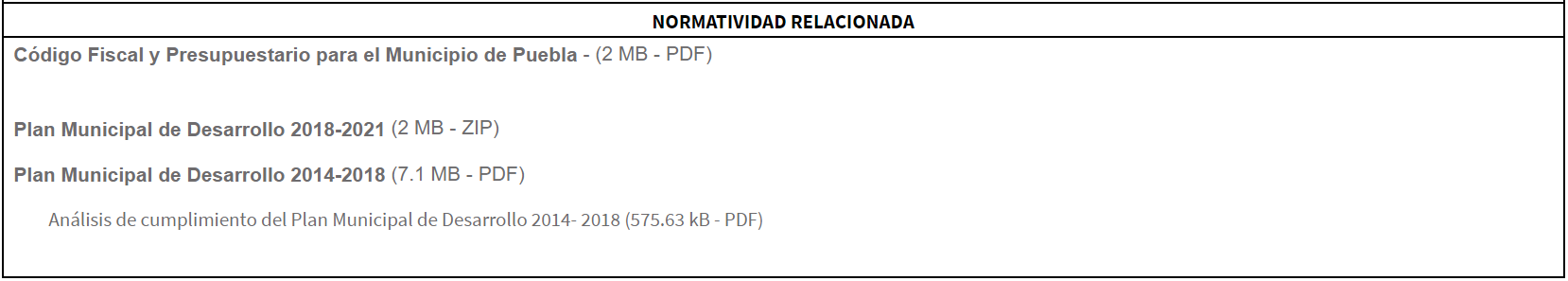 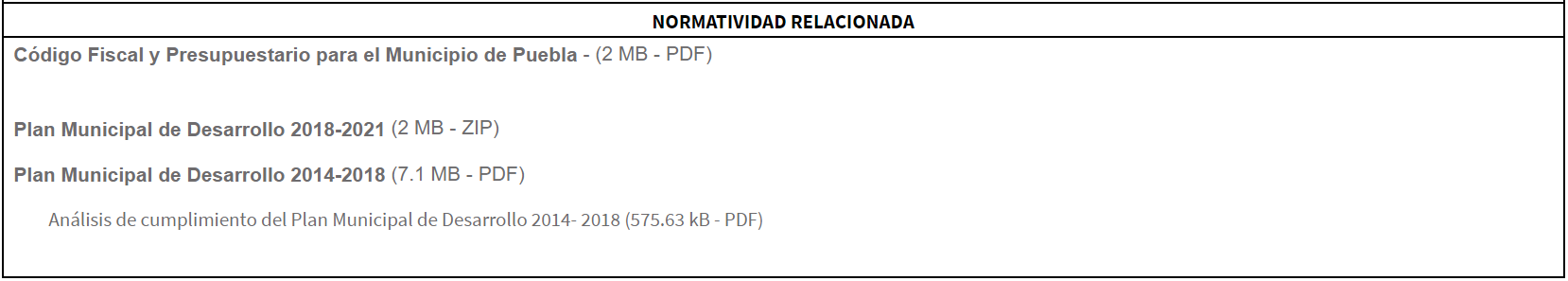 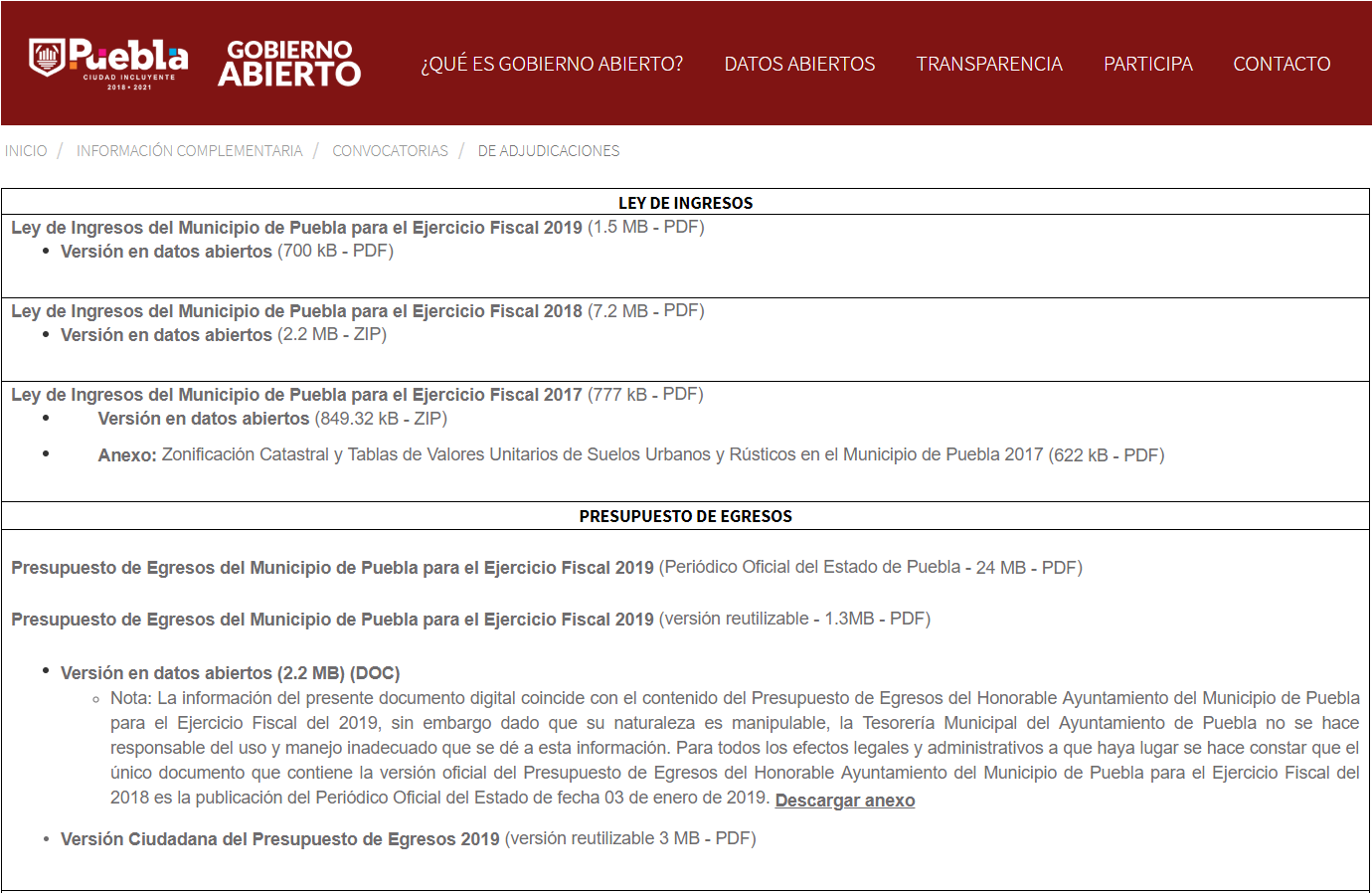 ¿El municipio cuenta con gaceta municipal en versión electrónica?Las Gacetas Municipales se encuentran disponibles en el portal de Gobierno Abierto del Ayuntamiento, donde se pueden consultar desde 2014, en diferentes formatos reutilizables para su descarga a través del siguiente enlace:http://gobiernoabierto.pueblacapital.gob.mx/gaceta-municipal/itemlist/category/581-2016Ruta de acceso: Portal de Gobierno Abierto del H. Ayuntamiento de Puebla > Gaceta Municipal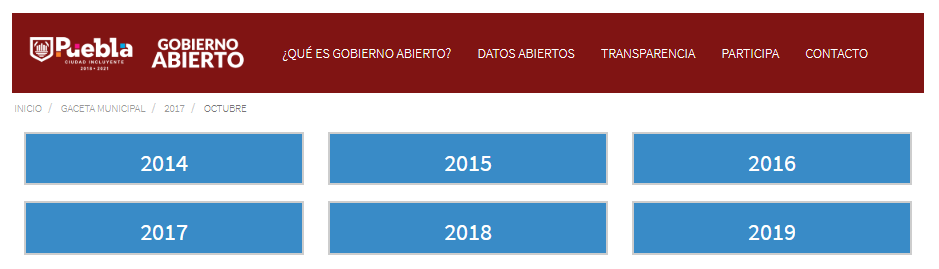 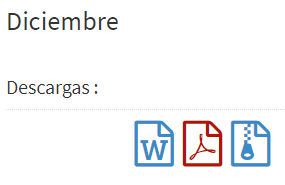 ¿El Plan Municipal de Desarrollo está disponible en la página de internet del gobierno municipal?En el portal de Gobierno Abierto del Ayuntamiento se puede consultar el Plan Municipal de Desarrollo de la Administración 2018 – 2021, a través del siguiente enlace:http://gobiernoabierto.pueblacapital.gob.mx/informacion-complementaria/normatividad-presupuestalRuta de acceso: Portal de Gobierno Abierto del H. Ayuntamiento de Puebla > Información Complementaria > Normatividad Presupuestal ¿La Ley de Ingresos contiene información en formato de datos abiertos?Se tiene disponible una versión en datos abiertos de la Ley de Ingresos 2019, la cual se puede consultar a través del siguiente enlace:http://gobiernoabierto.pueblacapital.gob.mx/informacion-complementaria/normatividad-presupuestalRuta de acceso: Portal de Gobierno Abierto del H. Ayuntamiento de Puebla > Información Complementaria > Normatividad Presupuestal¿El presupuesto de egresos contiene información en formato de datos abiertos?Se tiene disponible una versión en datos abiertos del Presupuesto de egresos 2019, la cual se puede consultar a través del siguiente enlace:http://gobiernoabierto.pueblacapital.gob.mx/informacion-complementaria/normatividad-presupuestalRuta de acceso: Portal de Gobierno Abierto del H. Ayuntamiento de Puebla > Información Complementaria > Normatividad Presupuestal 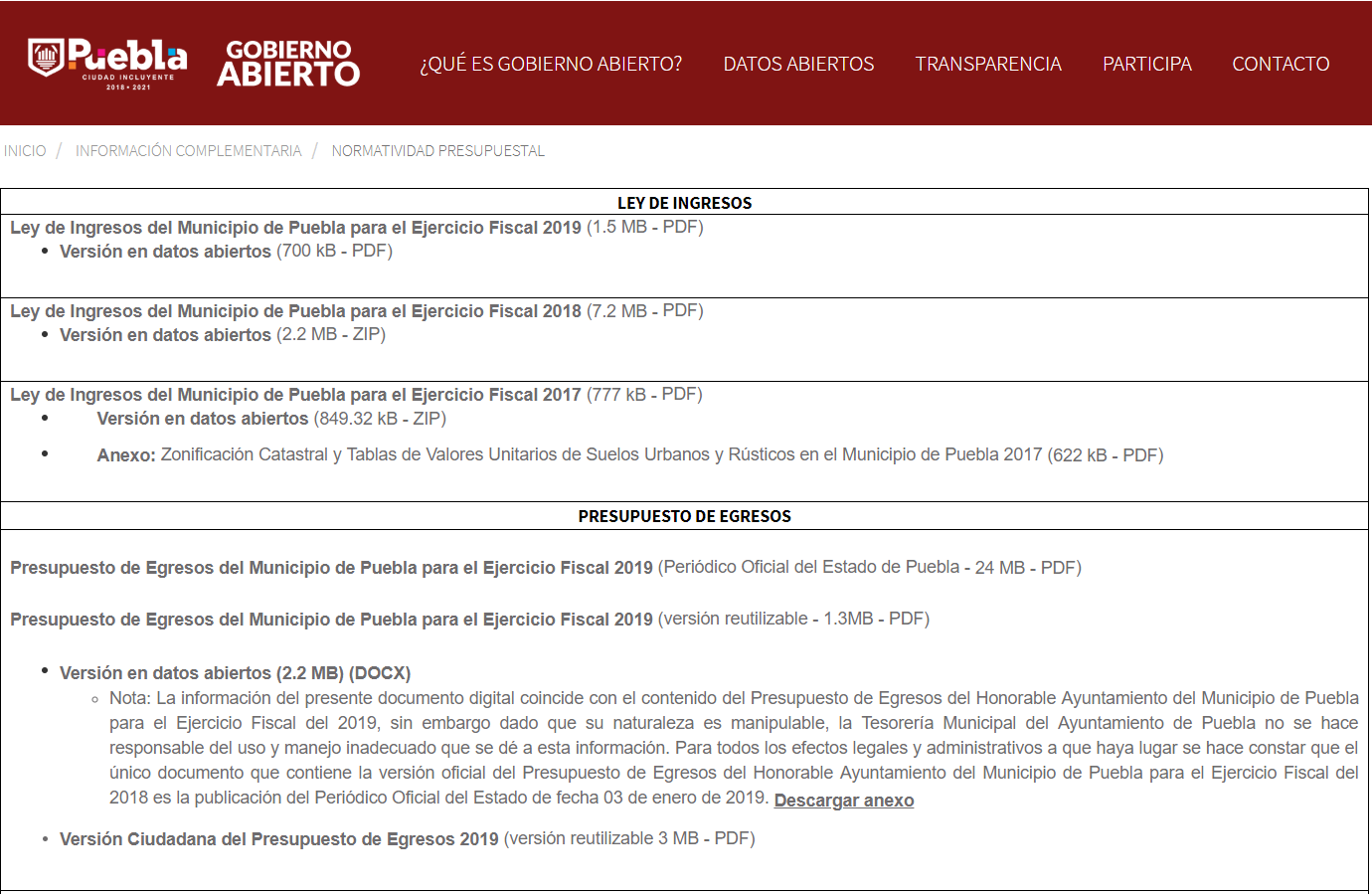 ClasificacionesVersión ciudadanadel presupuesto de egresos 
2019¿Contiene la clasificación por objeto del gasto a nivel de capítulo, concepto y partida genérica?¿Contiene la clasificación por objeto del gasto a nivel de capítulo, concepto y partida genérica? (cont.)Fuente: Presupuesto de Egresos 2019 del H. Ayuntamiento de Puebla:http://gobiernoabierto.pueblacapital.gob.mx/informacion-complementaria/normatividad-presupuestalRuta de acceso: Portal de Gobierno Abierto del H. Ayuntamiento de Puebla > Información Complementaria > Normatividad Presupuestal¿Contiene la clasificación por tipo de gasto?¿Contiene la clasificación por tipo de gasto? (cont.)Fuente: Presupuesto de Egresos 2019 del H. Ayuntamiento de Puebla:http://gobiernoabierto.pueblacapital.gob.mx/informacion-complementaria/normatividad-presupuestalRuta de acceso: Portal de Gobierno Abierto del H. Ayuntamiento de Puebla > Información Complementaria > Normatividad Presupuestal¿Contiene la clasificación funcional a nivel de finalidad, función y subfunción?¿Contiene la clasificación funcional a nivel de finalidad, función y subfunción? (cont.)Fuente: Presupuesto de Egresos 2019 del H. Ayuntamiento de Puebla:http://gobiernoabierto.pueblacapital.gob.mx/informacion-complementaria/normatividad-presupuestalRuta de acceso: Portal de Gobierno Abierto del H. Ayuntamiento de Puebla > Información Complementaria > Normatividad Presupuestal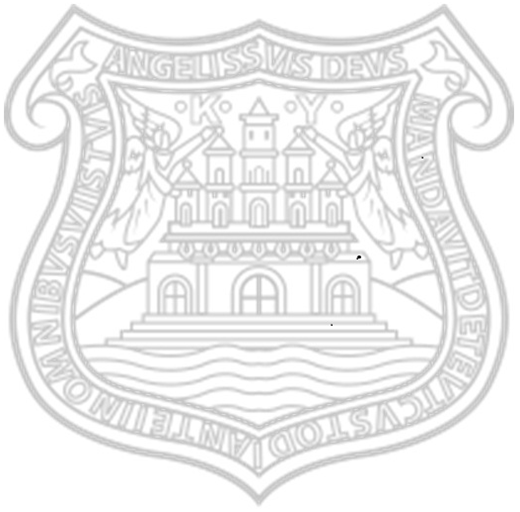 Versión ciudadanadel presupuesto de egresos 
2019Clasificación por objeto del gasto a nivel de capítulo, concepto y partida genéricaClasificación por objeto del gasto a nivel de capítulo, concepto y partida genéricaConceptoPresupuesto Aprobado1000 SERVICIOS PERSONALES$1,737,822,467.001100 REMUNERACIONES AL PERSONAL DE CARACTER PERMANENTE$611,498,822.00111 Dietas$32,664,576.00112 Haberes-113 Sueldos base al personal permanente$578,834,246.00114 Remuneraciones por adscripción laboral en el extranjero-1200 REMUNERACIONES AL PERSONAL DE CARACTER TRANSITORIO$28,201,298.00121 Honorarios asimilables a salarios$27,363,576.00122 Sueldos base al personal eventual-123 Retribuciones por servicios de carácter social-124 Retribución a los representantes de los trabajadores y de los patrones en la Junta de Conciliación y Arbitraje$837,722.001300 REMUNERACIONES ADICIONALES Y ESPECIALES$490,898,411.00131 Primas por años de servicios efectivos prestados$13,914,972.00132 Primas de vacaciones, dominical y gratificación de fin de año$154,726,229.00133 Horas extraordinarias-134 Compensaciones$322,257,210.00135 Sobrehaberes-136 Asignaciones de técnico, de mando, por comisión, de vuelo y de técnico especial-137 Honorarios especiales-138 Participaciones por vigilancia en el cumplimiento de las leyes y custodia de valores-1400 SEGURIDAD SOCIAL$263,126,086.00141 Aportaciones de seguridad social$169,819,496.00142 Aportaciones a fondos de vivienda$56,804,202.00143 Aportaciones al sistema para el retiro$23,202,388.00144 Aportaciones para seguros$13,300,000.001500 OTRAS PRESTACIONES SOCIALES Y ECONOMICAS$264,637,056.00151 Cuotas para el fondo de ahorro y fondo de trabajo$13,283,694.00152 Indemnizaciones$7,500,020.00153 Prestaciones y haberes de retiro$97,873,452.00154 Prestaciones contractuales$90,943,262.00155 Apoyos a la capacitación de los servidores públicos-159 Otras prestaciones sociales y económicas$55,036,628.001600 PREVISIONES$74,121,960.00161 Previsiones de carácter laboral, económica y de seguridad social$74,121,960.001700 PAGO DE ESTIMULOS A SERVIDORES PUBLICOS$5,338,834.00171 Estímulos$5,338,834.00172 Recompensas-2000 MATERIALES Y SUMINISTROS$278,669,730.002100 MATERIALES DE ADMINISTRACION, EMISION DE DOCUMENTOS Y ARTICULOS OFICIALES$47,288,094.00211 Materiales, útiles y equipos menores de oficina$21,521,532.00212 Materiales y útiles de impresión y reproducción$264,801.00213 Material estadístico y geográfico-214 Materiales, útiles y equipos menores de tecnologías de la información y comunicaciones$17,946,840.00215 Material impreso e información digital$631,205.00216 Material de limpieza$6,325,052.00217 Materiales y útiles de enseñanza$598,664.00218 Materiales para el registro e identificación de bienes y personas-2200 ALIMENTOS Y UTENSILIOS$12,224,646.00221 Productos alimenticios para personas$9,810,269.00222 Productos alimenticios para animales$2,242,000.00223 Utensilios para el servicio de alimentación$172,377.002300 MATERIAS PRIMAS Y MATERIALES DE PRODUCCION Y COMERCIALIZACION$25,000.00231 Productos alimenticios, agropecuarios y forestales adquiridos como materia prima-232 Insumos textiles adquiridos como materia prima-233 Productos de papel, cartón e impresos adquiridos como materia prima-234 Combustibles, lubricantes, aditivos, carbón y sus derivados adquiridos como materia prima-235 Productos químicos, farmacéuticos y de laboratorio adquiridos como materia prima-236 Productos metálicos y a base de minerales no metálicos adquiridos como materia prima-237 Productos de cuero, piel, plástico y hule adquiridos como materia prima$25,000.00238 Mercancías adquiridas para su comercialización-239 Otros productos adquiridos como materia prima-2400 MATERIALES Y ARTICULOS DE CONSTRUCCION Y DE REPARACION$42,563,387.00241 Productos minerales no metálicos$4,346,993.00242 Cemento y productos de concreto$12,310,530.00243 Cal, yeso y productos de yeso$290,726.00244 Madera y productos de madera$367,721.00245 Vidrio y productos de vidrio$65,296.00246 Material eléctrico y electrónico$12,506,293.00247 Artículos metálicos para la construcción$5,305,268.00248 Materiales complementarios$1,167,650.00249 Otros materiales y artículos de construcción y reparación$6,202,910.002500 PRODUCTOS QUIMICOS, FARMACEUTICOS Y DE LABORATORIO$8,040,368.00251 Productos químicos básicos$1,464,051.00252 Fertilizantes, pesticidas y otros agroquímicos$890,000.00253 Medicinas y productos farmacéuticos$1,181,100.00254 Materiales, accesorios y suministros médicos$1,383,298.00255 Materiales, accesorios y suministros de laboratorio$1,400,000.00256 Fibras sintéticas, hules, plásticos y derivados$920,919.00259 Otros productos químicos$801,000.002600 COMBUSTIBLES, LUBRICANTES Y ADITIVOS$105,453,889.00261 Combustibles, lubricantes y aditivos$105,453,889.00262 Carbón y sus derivados-2700 VESTUARIO, BLANCOS, PRENDAS DE PROTECCION Y ARTICULOS DEPORTIVOS$56,962,103.00271 Vestuario y uniformes$46,697,783.00272 Prendas de seguridad y protección personal$9,918,697.00273 Artículos deportivos-274 Productos textiles$7,217.00275 Blancos y otros productos textiles, excepto prendas de vestir$338,406.002800 MATERIALES Y SUMINISTROS PARA SEGURIDAD-281 Sustancias y materiales explosivos-282 Materiales de seguridad pública-283 Prendas de protección para seguridad pública y nacional-2900 HERRAMIENTAS, REFACCIONES Y ACCESORIOS MENORES$6,112,243.00291 Herramientas menores$2,299,214.00292 Refacciones y accesorios menores de edificios$1,036,340.00293 Refacciones y accesorios menores de mobiliario y equipo de administración, educacional y recreativo$136,300.00294 Refacciones y accesorios menores de equipo de cómputo y tecnologías de la información$972,073.00295 Refacciones y accesorios menores de equipo e instrumental médico y de laboratorio-296 Refacciones y accesorios menores de equipo de transporte$440,110.00297 Refacciones y accesorios menores de equipo de defensa y seguridad-298 Refacciones y accesorios menores de maquinaria y otros equipos$310,231.00299 Refacciones y accesorios menores otros bienes muebles$917,975.003000 SERVICIOS GENERALES$1,165,593,166.003100 SERVICIOS BASICOS$474,861,272.00311 Energía eléctrica$448,678,883.00312 Gas$1,118,000.00313 Agua$5,879,834.00314 Telefonía tradicional$4,906,724.00315 Telefonía celular$1,524,758.00316 Servicios de telecomunicaciones y satélites-317 Servicios de acceso de Internet, redes y procesamiento de información$11,092,082.00318 Servicios postales y telegráficos$1,660,991.00319 Servicios integrales y otros servicios-3200 SERVICIOS DE ARRENDAMIENTO$77,077,960.00321 Arrendamiento de terrenos$220,000.00322 Arrendamiento de edificios$32,536,967.00323 Arrendamiento de mobiliario y equipo de administración, educacional y recreativo$14,455,148.00324 Arrendamiento de equipo e instrumental médico y de laboratorio$350,000.00325 Arrendamiento de equipo de transporte$9,297,425.00326 Arrendamiento de maquinaria, otros equipos y herramientas$3,000,000.00327 Arrendamiento de activos intangibles$13,606,000.00328 Arrendamiento financiero$32,000.00329 Otros arrendamientos$3,580,420.003300 SERVICIOS PROFESIONALES, CIENTIFICOS, TECNICOS Y OTROS SERVICIOS$194,518,840.00331 Servicios legales, de contabilidad, auditoría y relacionados$9,304,678.00332 Servicios de diseño, arquitectura, ingeniería y actividades relacionadas$7,377,403.00333 Servicios de consultoría administrativa, procesos, técnica y en tecnologías de la información$57,655,398.00334 Servicios de capacitación$12,475,733.00335 Servicios de investigación científica y desarrollo$300,000.00336 Servicios de apoyo administrativo, traducción, fotocopiado e impresión$19,650,634.00337 Servicios de protección y seguridad$2,000,000.00338 Servicios de vigilancia$31,409,949.00339 Servicios profesionales, científicos y técnicos integrales$54,345,045.003400 SERVICIOS FINANCIEROS, BANCARIOS Y COMERCIALES$43,768,761.00341 Servicios financieros y bancarios$14,083,400.00342 Servicios de cobranza, investigación crediticia y similar$5,477,780.00343 Servicios de recaudación, traslado y custodia de valores$2,268,984.00344 Seguros de responsabilidad patrimonial y fianzas$1,000,000.00345 Seguro de bienes patrimoniales$19,846,277.00346 Almacenaje, envase y embalaje-347 Fletes y maniobras$1,092,320.00348 Comisiones por ventas-349 Servicios financieros, bancarios y comerciales integrales-3500 SERVICIOS DE INSTALACION, REPARACION, MANTENIMIENTO Y CONSERVACION$166,971,915.00351 Conservación y mantenimiento menor de inmuebles$35,265,229.00352 Instalación, reparación y mantenimiento de mobiliario y equipo de administración, educacional y recreativo$848,721.00353 Instalación, reparación y mantenimiento de equipo de cómputo y tecnología de la información$54,066,749.00354 Instalación, reparación y mantenimiento de equipo e instrumental médico y de laboratorio$130,915.00355 Reparación y mantenimiento de equipo de transporte$44,371,038.00356 Reparación y mantenimiento de equipo de defensa y seguridad$21,320.00357 Instalación, reparación y mantenimiento de maquinaria, otros equipos y herramienta$8,208,071.00358 Servicios de limpieza y manejo de desechos$7,309,675.00359 Servicios de jardinería y fumigación$16,750,197.003600 SERVICIOS DE COMUNICACION SOCIAL Y PUBLICIDAD$37,041,984.00361 Difusión por radio, televisión y otros medios de mensajes sobre programas y actividades gubernamentales$28,221,984.00362 Difusión por radio, televisión y otros medios de mensajes comerciales para promover la venta de bienes o servicios$10,000.00363 Servicios de creatividad, preproducción y producción de publicidad, excepto Internet$580,000.00364 Servicios de revelado de fotografías-365 Servicios de la industria fílmica, del sonido y del video$30,000.00366 Servicio de creación y difusión de contenido exclusivamente a través de Internet$7,400,000.00369 Otros servicios de información$800,000.003700 SERVICIOS DE TRASLADO Y VIATICOS$7,380,763.00371 Pasajes aéreos$749,754.00372 Pasajes terrestres$1,647,508.00373 Pasajes marítimos, lacustres y fluviales-374 Autotransporte-375 Viáticos en el país$829,300.00376 Viáticos en el extranjero$588,000.00377 Gastos de instalación y traslado de menaje-378 Servicios integrales de traslado y viáticos$245,000.00379 Otros servicios de traslado y hospedaje$3,321,201.003800 SERVICIOS OFICIALES$24,566,309.00381 Gastos de ceremonial$208,000.00382 Gastos de orden social y cultural$23,690,668.00383 Congresos y convenciones$129,000.00384 Exposiciones$280,000.00385 Gastos de representación$258,641.003900 OTROS SERVICIOS GENERALES$139,405,362.00391 Servicios funerarios y de cementerios-392 Impuestos y derechos$5,750,007.00393 Impuestos y derechos de importación-394 Sentencias y resoluciones por autoridad competente$88,552,380.00395 Penas, multas, accesorios y actualizaciones$600,000.00396 Otros gastos por responsabilidades-397 Utilidades-398 Impuesto sobre nóminas y otros que se deriven de una relación laboral$43,122,975.00399 Otros servicios generales$1,380,000.004000 TRANSFERENCIAS, ASIGNACIONES, SUBSIDIOS Y OTRAS AYUDAS$1,053,790,914.004100 TRANSFERENCIAS INTERNAS Y ASIGNACIONES AL SECTOR PÚBLICO$604,325,036.00411 Asignaciones presupuestarias al Poder Ejecutivo-412 Asignaciones presupuestarias al Poder Legislativo-413 Asignaciones presupuestarias al Poder Judicial-414 Asignaciones presupuestarias a Órganos Autónomos-415 Transferencias internas otorgadas a entidades paraestatales no empresariales y no financieras$604,325,036.00416 Transferencias internas otorgadas a entidades paraestatales empresariales y no financieras-417 Transferencias internas otorgadas a fideicomisos públicos empresariales y no financieros-418 Transferencias internas otorgadas a instituciones paraestatales públicas financieras-419 Transferencias internas otorgadas a fideicomisos públicos financieros-4200 TRANSFERENCIAS AL RESTO DEL SECTOR PÚBLICO$450,650.00421 Transferencias otorgadas a entidades paraestatales no empresariales y no financieras-422 Transferencias otorgadas para entidades paraestatales empresariales y no financieras-423 Transferencias otorgadas para instituciones paraestatales públicas financieras-424 Transferencias otorgadas a entidades federativas y municipios-425 Transferencias a fideicomisos de entidades federativas y municipios$450,650.004300 SUBSIDIOS Y SUBVENCIONES$25,910,000.00431 Subsidios a la producción-432 Subsidios a la distribución-433 Subsidios a la inversión-434 Subsidios a la prestación de servicios públicos-435 Subsidios para cubrir diferenciales de tasas de interés-436 Subsidios a la vivienda-437 Subvenciones al consumo-438 Subsidios a entidades federativas y municipios-439 Otros subsidios$25,910,000.004400 AYUDAS SOCIALES$395,909,698.00441 Ayudas sociales a personas$372,113,420.00442 Becas y otras ayudas para programas de capacitación$7,220,000.00443 Ayudas sociales a instituciones de enseñanza$5,750,000.00444 Ayudas sociales a actividades científicas o académicas-445 Ayudas sociales a instituciones sin fines de lucro$10,826,278.00446 Ayudas sociales a cooperativas-447 Ayudas sociales a entidades de interés público-448 Ayudas por desastres naturales y otros siniestros-4500 PENSIONES Y JUBILACIONES$25,000,000.00451 Pensiones$12,500,000.00452 Jubilaciones$12,500,000.00459 Otras pensiones y jubilaciones-4600 TRANSFERENCIAS A FIDEICOMISOS, MANDATOS Y OTROS ANALOGOS-461 Transferencias a fideicomisos del Poder Ejecutivo-462 Transferencias a fideicomisos del Poder Legislativo-463 Transferencias a fideicomisos del Poder Judicial-464 Transferencias a fideicomisos públicos de entidades paraestatales no empresariales y no financieras-465 Transferencias a fideicomisos públicos de entidades paraestatales empresariales y no financieras-466 Transferencias a fideicomisos de instituciones públicas financieras-469 Otras transferencias a fideicomisos-4700 TRANSFERENCIAS A LA SEGURIDAD SOCIAL-471 Transferencias por obligación de ley-4800 DONATIVOS-481 Donativos a instituciones sin fines de lucro-482 Donativos a entidades federativas-483 Donativos a fideicomisos privados-484 Donativos a fideicomisos estatales-485 Donativos internacionales-4900 TRANSFERENCIAS AL EXTERIOR$2,195,530.00491 Transferencias para gobiernos extranjeros-492 Transferencias para organismos internacionales$878,530.00493 Transferencias para el sector privado externo$1,317,000.005000 BIENES MUEBLES, INMUEBLES E INTANGIBLES$99,458,403.005100 MOBILIARIO Y EQUIPO DE ADMINISTRACION$41,884,846.00511 Muebles de oficina y estantería$3,082,510.00512 Muebles, excepto de oficina y estantería$133,000.00513 Bienes artísticos, culturales y científicos-514 Objetos de valor-515 Equipo de cómputo y de tecnologías de la información$17,087,041.00519 Otros mobiliarios y equipos de administración$21,582,295.005600 MAQUINARIA, OTROS EQUIPOS Y HERRAMIENTAS$8,676,598.00561 Maquinaria y equipo agropecuario-562 Maquinaria y equipo industrial$104,496.00563 Maquinaria y equipo de construcción-564 Sistemas de aire acondicionado, calefacción y de refrigeración industrial y comercial$715,402.00565 Equipo de comunicación y telecomunicación$7,461,700.00566 Equipos de generación eléctrica, aparatos y accesorios eléctricos$10,000.00567 Herramientas y máquinas-herramienta$361,000.00569 Otros equipos$24,000.005700 ACTIVOS BIOLOGICOS-571 Bovinos-572 Porcinos-573 Aves-574 Ovinos y caprinos-575 Peces y acuicultura-576 Equinos-577 Especies menores y de zoológico-578 Árboles y plantas-579 Otros activos biológicos-5800 BIENES INMUEBLES$1,901,720.00581 Terrenos$1,901,720.00582 Viviendas-583 Edificios no residenciales-589 Otros bienes inmuebles-5900 ACTIVOS INTANGIBLES$11,642,482.00591 Software$9,278,000.00592 Patentes-593 Marcas-594 Derechos-595 Concesiones-596 Franquicias-597 Licencias informáticas e intelectuales$2,364,482.00598 Licencias industriales, comerciales y otras-599 Otros activos intangibles-6000 INVERSION PÚBLICA$230,054,579.006100 OBRA PÚBLICA EN BIENES DE DOMINIO PÚBLICO$226,594,579.00611 Edificación habitacional-612 Edificación no habitacional$38,800,000.00613 Construcción de obras para el abastecimiento de agua, petróleo, gas, electricidad y telecomunicaciones-614 División de terrenos y construcción de obras de urbanización$37,394,579.00615 Construcción de vías de comunicación$150,400,000.00616 Otras construcciones de ingeniería civil u obra pesada-617 Instalaciones y equipamiento en construcciones-619 Trabajos de acabados en edificaciones y otros trabajos especializados-6200 OBRA PÚBLICA EN BIENES PROPIOS$3,460,000.00621 Edificación habitacional-622 Edificación no habitacional-623 Construcción de obras para el abastecimiento de agua, petróleo, gas, electricidad y telecomunicaciones-624 División de terrenos y construcción de obras de urbanización-625 Construcción de vías de comunicación-626 Otras construcciones de ingeniería civil u obra pesada-627 Instalaciones y equipamiento en construcciones$3,460,000.00629 Trabajos de acabados en edificaciones y otros trabajos especializados-6300 PROYECTOS PRODUCTIVOS Y ACCIONES DE FOMENTO-631 Estudios, formulación y evaluación de proyectos productivos no incluidos en conceptos anteriores de este capítulo-632 Ejecución de proyectos productivos no incluidos en conceptos anteriores de este capítulo-7000 INVERSIONES FINANCIERAS Y OTRAS PROVISIONES$386,472,128.007100 INVERSIONES PARA EL FOMENTO DE ACTIVIDADES PRODUCTIVAS-711 Créditos otorgados por entidades federativas y municipios al sector social y privado para el fomento de actividades productivas-712 Créditos otorgados por las entidades federativas a municipios para el fomento de actividades productivas-7200 ACCIONES Y PARTICIPACIONES DE CAPITAL-721 Acciones y participaciones de capital en entidades paraestatales no empresariales y no financieras con fines de política económica-722 Acciones y participaciones de capital en entidades paraestatales empresariales y no financieras con fines de política económica-723 Acciones y participaciones de capital en instituciones paraestatales públicas financieras con fines de política económica-724 Acciones y participaciones de capital en el sector privado con fines de política económica-725 Acciones y participaciones de capital en organismos internacionales con fines de política económica-726 Acciones y participaciones de capital en el sector externo con fines de política económica-727 Acciones y participaciones de capital en el sector público con fines de gestión de liquidez-728 Acciones y participaciones de capital en el sector privado con fines de gestión de liquidez-729 Acciones y participaciones de capital en el sector externo con fines de gestión de liquidez-7300 COMPRA DE TITULOS Y VALORES-731 Bonos-732 Valores representativos de deuda adquiridos con fines de política económica-733 Valores representativos de deuda adquiridos con fines de gestión de liquidez-734 Obligaciones negociables adquiridas con fines de política económica-735 Obligaciones negociables adquiridas con fines de gestión de liquidez-739 Otros valores-7400 CONCESION DE PRÉSTAMOS-741 Concesión de préstamos a entidades paraestatales no empresariales y no financieras con fines de política económica-742 Concesión de préstamos a entidades paraestatales empresariales y no financieras con fines de política económica-743 Concesión de préstamos a instituciones paraestatales públicas financieras con fines de política económica-744 Concesión de préstamos a entidades federativas y municipios con fines de política económica-745 Concesión de préstamos al sector privado con fines de política económica-746 Concesión de préstamos al sector externo con fines de política económica-747 Concesión de préstamos al sector público con fines de gestión de liquidez-748 Concesión de préstamos al sector privado con fines de gestión de liquidez-749 Concesión de préstamos al sector externo con fines de gestión de liquidez-7500 INVERSIONES EN FIDEICOMISOS, MANDATOS Y OTROS ANALOGOS-751 Inversiones en fideicomisos del Poder Ejecutivo-752 Inversiones en fideicomisos del Poder Legislativo-753 Inversiones en fideicomisos del Poder Judicial-754 Inversiones en fideicomisos públicos no empresariales y no financieros-755 Inversiones en fideicomisos públicos empresariales y no financieros-756 Inversiones en fideicomisos públicos financieros-757 Inversiones en fideicomisos de entidades federativas-758 Inversiones en fideicomisos de municipios-759 Otras inversiones en fideicomisos-7600 OTRAS INVERSIONES FINANCIERAS-761 Depósitos a largo plazo en moneda nacional-762 Depósitos a largo plazo en moneda extranjera-7900 PROVISIONES PARA CONTINGENCIAS Y OTRAS EROGACIONES ESPECIALES$386,472,128.00791 Contingencias por fenómenos naturales$35,000,000.00792 Contingencias socioeconómicas$50,000,000.00799 Otras erogaciones especiales$301,472,128.008000 PARTICIPACIONES Y APORTACIONES-8100 PARTICIPACIONES-811 Fondo general de participaciones-812 Fondo de fomento municipal-813 Participaciones de las entidades federativas a los municipios-814 Otros conceptos participables de la Federación a entidades federativas-815 Otros conceptos participables de la Federación a municipios-816 Convenios de colaboración administrativa-8300 APORTACIONES-831 Aportaciones de la Federación a las entidades federativas-832 Aportaciones de la Federación a municipios-833 Aportaciones de las entidades federativas a los municipios-834 Aportaciones previstas en leyes y decretos al sistema de protección social-835 Aportaciones previstas en leyes y decretos compensatorias a entidades federativas y municipios-8500 CONVENIOS-851 Convenios de reasignación-852 Convenios de descentralización-853 Otros convenios-9000 DEUDA PÚBLICA$96,271,013.009100 AMORTIZACION DE LA DEUDA PÚBLICA$52,019,702.0091102 Amortización de la deuda interna con instituciones de crédito$52,019,702.00912 Amortización de la deuda interna por emisión de títulos y valores-913 Amortización de arrendamientos financieros nacionales-914 Amortización de la deuda externa con instituciones de crédito-915 Amortización de deuda externa con organismos financieros internacionales-916 Amortización de la deuda bilateral-917 Amortización de la deuda externa por emisión de títulos y valores-918 Amortización de arrendamientos financieros internacionales-9200 INTERESES DE LA DEUDA PÚBLICA$27,386,407.00921 Intereses de la deuda interna con instituciones de crédito$27,386,407.00922 Intereses derivados de la colocación de títulos y valores-923 Intereses por arrendamientos financieros nacionales-924 Intereses de la deuda externa con instituciones de crédito-925 Intereses de la deuda con organismos financieros Internacionales-926 Intereses de la deuda bilateral-927 Intereses derivados de la colocación de títulos y valores en el exterior-928 Intereses por arrendamientos financieros internacionales-9300 COMISIONES DE LA DEUDA PÚBLICA-931 Comisiones de la deuda pública interna-932 Comisiones de la deuda pública externa-9400 GASTOS DE LA DEUDA PÚBLICA$864,904.00941 Gastos de la deuda pública interna$864,904.00942 Gastos de la deuda pública externa-9500 COSTO POR COBERTURAS-951 Costos por coberturas-9600 APOYOS FINANCIEROS-961 Apoyos a intermediarios financieros-962 Apoyos a ahorradores y deudores del Sistema Financiero Nacional9900 ADEUDOS DE EJERCICIOS FISCALES ANTERIORES (ADEFAS)$16,000,000.00991 ADEFAS$16,000,000.00TOTAL$5,048,132,400.00Clasificación por Tipo de Gasto 2019Clasificación por Tipo de Gasto 2019Clasificación por Tipo de Gasto 2019ConceptoConceptoImporte1Gasto Corriente$4,567,528,793.00Servicios Personales$1,639,949,015.00Materiales y Suministros$278,669,730.00Servicios Generales$1,165,593,166.00Transferencias, Asignaciones, Subsidios y Otras Ayudas$1,052,593,443.00Inversiones Financieras y Otras Ayudas$386,472,128.00Deuda Pública$44,251,311.002Gasto de Capital$330,710,453.00Bienes muebles, inmuebles e intangibles$99,458,403.00Inversión pública$230,054,579.00Transferencias relativas al capítulo 5000$1,197,471.003Amortización de la deuda y disminución de pasivos$52,019,702.00Amortizaciones de la deuda interna con las instituciones de crédito$52,019,702.004Pensiones y Jubilaciones$97,873,452.00Prestaciones y haberes del retiro$97,873,452.005Participaciones-TotalTotal$5,048,132,400.00CLASIFICACIÓN FUNCIONAL 2019CLASIFICACIÓN FUNCIONAL 2019Finalidad / Función / SubfunciónPresupuesto Aprobado1 GOBIERNO$3,186,857,443.001.3 Coordinación de la Política de Gobierno$598,846,964.001.3.2 Política Interior$326,637,798.001.3.3 Preservación y Cuidado del Patrimonio Público$75,460,295.001.3.4 Función Pública$47,311,593.001.3.5 Asuntos Jurídicos$48,102,182.001.3.8 Territorio$101,335,096.001.5 Asuntos Financieros y Hacendarios$1,769,790,068.001.5.1 Asuntos Financieros$1,769,790,068.001.7 Asuntos de Orden Público y de Seguridad Interior$750,139,917.001.7.1 Policía$750,139,917.001.8 Otros Servicios Generales$68,080,494.001.8.3 Servicios de Comunicación y Medios$60,351,766.001.8.4 Acceso a la Información Pública Gubernamental$7,728,728.002 DESARROLLO SOCIAL$1,718,551,530.002.1 Protección Ambiental$368,791,454.002.1.1 Ordenación de Desechos$368,791,454.002.2 Vivienda y Servicios a la Comunidad$1,154,521,728.002.2.1 Urbanización$911,573,095.002.2.2 Desarrollo Comunitario$233,948,633.002.2.6 Servicios Comunales$9,000,000.002.4 Recreación, Cultura y Otras Manifestaciones Sociales $62,305,956.002.4.1 Deporte y Recreación$24,794,653.002.4.2 Cultura$37,511,303.002.6 Protección Social$132,932,392.002.6.8 Otros Grupos Vulnerables$132,932,392.003 DESARROLLO ECONÓMICO$142,723,427.003.1 Asuntos Económicos, Comerciales y Laborales en General$47,597,661.003.1.1 Asuntos Económicos y Comerciales en General$47,597,661.003.5 Transporte$75,893,198.003.5.6 Otros Relacionados con Transporte$75,893,198.003.7 Turismo$19,232,568.003.7.1 Turismo$19,232,568.00Total $5,048,132,400.00